Начальнику відділу з питань містобудування, архітектури та держархбудконтролю виконкому Люботинської міської радиДенису МИРОНЕНКУ________________________________________________________прізвище,власнеім’я,побатькові(занаявності),
унікальнийномерзаписувЄдиному державному
демографічномуреєстрі(занаявності)/
найменуваннязамовниа________________________________________________________реєстраційний номер облікової картки платника
податків________________________________________________________абосерія(занаявності)таномерпаспорта
громадянина України (для фізичних осіб, які
черезсвоїрелігійні переконання відмовляються
відприйняттяреєстраційногономера облікової
карткиплатникаподатківтаповідомили
                             процевідповідному контролюючому органу
імаютьвідміткуупаспортігромадянинаУкраїни
(дляфізичнихосіб)________________________________________________________кодзаЄдинимдержавним реєстром підприємств
таорганізаційУкраїни(дляюридичнихосіб)________________________________________________________місцезнаходження/місцереєстрації________________________________________________________                                                телефонЗАЯВА
на видачу будівельного паспорта
(внесення змін до будівельного паспорта)Прошу видати (внести зміни в) будівельний паспорт забудови земельної ділянки:Загальна площа__________га;документ, що засвідчує право власності/користування земельною ділянкою/договір суперфіцію/
заповіт______________________________________________________________________________________________________(уразі,якщоречовеправоназемельнуділянкунезареєстровановДержавномуреєстрі речових
правнанерухомемайно)Місцезнаходження земельної ділянки:________________________________________________,Кадастровий номер земельної ділянки:________________________________________________.(занаявності)Реєстраційний номер об’єкта нерухомого майна в Державному реєстрі речових прав на нерухоме майно, розташованого на земельній ділянці (у разі здійснення реконструкції, капітального ремонту)
_____________________________________________________________________________________.Ідентифікатор об’єкта будівництва (закінченого будівництвом об’єкта)__________________________________________________________________________________________________________Прошу надати примірник будівельного паспорта забудови земельної ділянки в паперовій формі.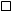 Реєстраційний номер будівельного паспорта в Реєстрі будівельної діяльності Єдиної державної 
електронної системи у сфері будівництва (у разі внесення змін до будівельного паспорта, виданого
з 01 вересня 2020 року)_______________________________________________________________.До заяви додається:__________________________________________________________________________________________________________________________________________(згідноізпунктами2.1,2.2розділуІІПорядкувидачібудівельногопаспорта
забудовиземельноїділянки)____  ____________ 20___ року{Додаток 1 в редакції Наказу Міністерства регіонального розвитку, будівництва та житлово-комунального господарства № 66 від 25.02.2013, Наказу Міністерства розвитку громад та територій № 331 від 14.12.2021}_________________________________________________(прізвище,власнеім’я,побатькові(занаявності)_____________________(підпис)